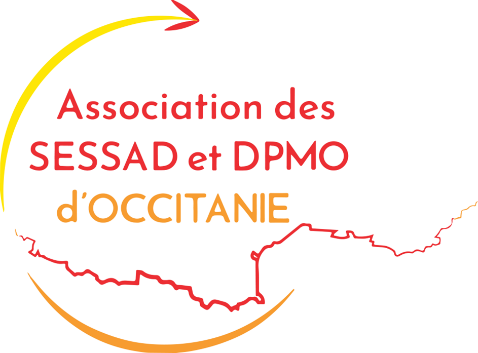 Bulletin d’inscriptionInformations concernant le SESSAD ou DPMOInformations concernant le(s)participant(s)Avant le 24 mai 2023 :Bulletin d’inscription à renvoyer complété  à l’adresse de gestion ou par courriel Total à régler □ par chèque à l’ordre de «  ASSO SESSAD OCCITANIE » ou □ par virement. * Peut être considéré comme adhérent tout DPMO ayant un SESSAD adhérent en 2023Pour adhérer : http://www.asso-sessad-occitanie.fr/ - en bas de la page d’accueilService/Dispositif AdresseTéléphoneCourrielNOM et PrénomFonction Rencontredu 7 juin 2023TARIF Par personneNombreD’inscritsTOTALTarif adhérent*□ 25 €Tarif non adhérent□ 45 €